Department of Employee Trust Funds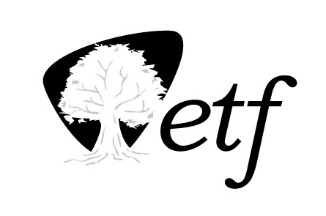 P.O. Box 7931Madison, WI 53707-7931FORM FVendor ReferencesRFP ETJ0050 FDIC – Insured Investment OptionProvide the requested information for three (3) or more companies for which you have provided services with requirements similar to the programs being offered in your Proposal.  Do not list State of Wisconsin Department of Employee Trust Fund employees as references. Proposer Company Name: Company Name: Company Name: Company Name: Company Name: Contact Person Name and Title: Contact Person Name and Title: Contact Person Name and Title: Contact Person Name and Title: Phone:Email address:Email address:Email address:Address: Address: Address: Address: City: City: State: Zip Code: List of products/services you provided to this company: List of products/services you provided to this company: List of products/services you provided to this company: List of products/services you provided to this company: Company Name: Company Name: Company Name: Company Name: Contact Person Name and Title: Contact Person Name and Title: Contact Person Name and Title: Contact Person Name and Title: Phone:Email address:Email address:Email address:Address: Address: Address: Address: City: City: State: Zip Code: List of products/services you provided to this company: List of products/services you provided to this company: List of products/services you provided to this company: List of products/services you provided to this company: Company Name: Company Name: Company Name: Company Name: Contact Person Name and Title: Contact Person Name and Title: Contact Person Name and Title: Contact Person Name and Title: Phone:Email address:Email address:Email address:Address: Address: Address: Address: City: City: State: Zip Code: List of products/services you provided to this company: List of products/services you provided to this company: List of products/services you provided to this company: List of products/services you provided to this company: 